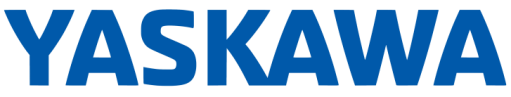 Variable Frequency Drive (VFD)FP605 Mechanical Specification Submittal For IP20/Protected Chassis Rated DrivesGENERALThe FP605 is an industrial fan and pump PWM (pulse-width-modulated) AC drive. Three-phase input line power is converted to a sine-coded, variable frequency output, which provides optimum speed control of any conventional squirrel cage induction motor, permanent magnet motor, or synchronous reluctance motor. The use of IGBTs (Insulated Gate Bipolar Transistors), with a carrier frequency range of 2 kHz to 12.5 kHz, permits quiet motor operation.This drive has one control logic board for all horsepower ratings. Printed circuit boards employ surface-mount technology, providing both high reliability, and small physical size of the printed circuit assemblies. The microprocessor delivers the computing power necessary for complete three-phase motor control in industrial applications.Operating Principle: Input three-phase AC line voltage is first rectified to a fixed DC voltage. Using pulse width modulation (PWM) inverter technology, the DC voltage is processed, to produce an output waveform in a series of variable-width pulses. Unique firmware algorithms optimize motor magnetization through control of voltage, current, and frequency applied to generate a nearly sinusoidal output waveform.STANDARDSUL 508C (Power Conversion)CSA 22.2 No. 274 (Adjustable Speed Drives)UL 1995 (Plenum)EN 61800-3EN ISO 13849-1EN IEC 62061EN IEC 61800-5-1, -5-2EN IEC 63000EN IEC 61508-1, -2EN IEC 61326-3-1EN IEC 61000-6-7RCM/ACMA: EN 55011IEC 60529IEEE C62.41IBCHCAI (OSHPD)NFPA 70 NEMA ICS 7.1-2014 IEC 60146-1-1 UL, cUL listed, CE, RCM, TUV markedENVIRONMENTAL & SERVICE CONDITIONSAmbient service temperature: -10°C to 50°C, 60°C maximum with derate Ambient storage temperature: -20°C to 70°CHumidity: 0% to 95%, non-condensingAltitude: to 1,000 meters; 4,000 meters with derateService factor: 1.0Vibration: 9.81 m/s² (1 G) maximum at 10 to 20 Hz, 2.0 m/s² (0.2 G) at 20 Hz to 55 HzConformal coating: IEC 60721-3-3, 3C2, 3S2RoHS 2 CompliantWEEE DirectiveQUALITY ASSURANCEIn-circuit testing of all printed circuit boards is conducted to ensure proper manufacturingFinal printed circuit board assemblies are functionally tested via computerized test equipmentAll fully assembled controls are computer tested with induction motor loads to assure unit specifications are metThe average MTBF (Mean Time Between Failure) is 28 yearsCONSTRUCTIONInput section of the VFD - VFD power input stage converts three-phase AC line power into a fixed DC voltage via a solid-state full-wave diode rectifier with MOV (Metal Oxide Varistor) surge protection. An internal 3% DC choke on positive side of the DC bus reduces harmonics for cleaner power and power line transient protection.Intermediate section of the VFD - DC bus maintains a fixed DC voltage with filtering and short circuit protection as a DC supply to the VFD output section. It is interfaced with the VFD diagnostic logic circuit to continuously monitor and protect the power components. Output section of the VFD - Insulated Gate Bipolar Transistors (IGBTs) convert DC bus voltage to a variable frequency and voltage, utilizing a PWM sine-coded output to the motor. POWER AND CONTROL ELECTRONIC HOUSINGSIP20/Protected Chassis: 208 V/240 V, 75 through 150 HP; 480 V, 150 through 600 HPMicroprocessor-based control circuitNon-volatile memory (EEPROM): all programming memory is saved when the VFD is disconnected from powerDigital operator keypad and display provide local control and readout capability:Local/Remote/Start/Stop commandsSpeed Reference commandReset command10-year designed heatsink cooling fan with programmable on/off/temperature control.USB Mini-B port for quick and easy PC connection or any USB On-the-Go devicePROTECTIONSuitable for use on a circuit capable of delivering not more than 100kA RMS symmetrical amperesOutput current overload rating of 110% for 60 seconds, 140% for 2 seconds, 175% instantaneousOutput short circuit protectionCurrent limited stall prevention (overload trip prevention) during acceleration, deceleration, and run conditionsOptically isolated operator controlsFault display with fault storage (10 most recent faults) and fault trace history  “Hunting” prevention logicRestart after momentary power lossElectronic ground fault protectionElectronic motor overload/overtemperature protection (UL approved) with thermal memory selectionElectronic motor overload relay protects the motor while in operationProof of flow/loss of flow detectionDC bus charge indicationHeatsink overtemperature with speed fold-back featureCooling fan operating hours recordedInput/output phase loss protectionOvertorque/undertorque detectionReverse prohibit selectableMultiple emergency override modes for continuous no fault operationOPERATIONPI control, output frequency and speed display can be programmed for other speed-related and control indications, including: RPM, CFM, GPM, PSI, in WC, % of maximum RPM, or customPump status display capability:System pressure setpointControl operation statusPump motor output frequencyTransducer feedbackDrive status monitorsDrive lifetime monitorsPower loss ride-through (2 seconds capable)VFD accepts either a direct acting or a reverse acting speed command signal.Bi-directional “Speed Search” capability to start into a rotating load. Two types: current detection and residual voltage detectionDC injection braking, to prevent fan “windmilling”Remote Run/Stop command inputEight programmable multi-function input terminals (24 VDC) providing 60+ programmable featuresThree programmable 0 to 10 VDC or 4-20 ma analog inputs: functions including frequency reference, PID setpoint, PID feedback, PTC motor temperature and othersTwo programmable 0 to 10 VDC or 4-20 ma analog outputs: proportional to drive monitor functions including output frequency, output current, output power, PI feedback, output voltage and othersThree programmable multi-function output relays: Form A rated 2 A @ 250 VAC & 30 VDC providing 50+ functionsOne fixed “Fault” Form C output relay: Rated 2 A @ 250 VAC & 30 VDCEight programmable application presets8-Line, 32-character Local-Remote LCD display provides readout functions that include output frequency, output voltage, output current, output power, DC bus voltage, interface terminal status, PI feedback and fault statusOver 100 programmable functions resettable to factory presetsUser parameter initialization to re-establish project specific parametersAutomatic parameter backup with selectable time intervalsRamp-to-stop, coast-to-stop, DC injection braking-to-stop or coast-to-stop with timer selectionAuto restart capability: 0 to 10 attempts with adjustable delay time between attemptsOne custom selectable Volts/Hertz pattern and multiple preset Volts/Hertz patternsFrequency reference input signal, adjustable for bias and gainWhile the VFD is running, operational changes in control and display functions are possible, including:	Acceleration time: 0 to 6000 seconds	Deceleration time: 0 to 6000 seconds	Frequency reference command	Monitor displayAutomatic energy saving optimizer, reduced voltage operationPRODUCT FEATURESVFD efficiency: 96% at half-speed; 98% at full-speed Controlled speed range of 40:1Maximum output frequency: 400 HzFunctional safety: Safe Torque Off (SIL3, Cat.3, PLe)140% starting torque capability, available from 3 Hz to 60 HzDisplacement power factor of .98 throughout the motor speed rangeRemote speed reference (speed command) signal:0 to 10 VDC (20 kΩ)4 to 20 mA DC (250 Ω)24 VDC, 150 mA transmitter power supplyData logging – record status for up to 10 monitors with adjustable sample timeBuilt-In real time clock for time and date stamping events Custom monitors (up to 12 monitors) with bar graph, analog gauge, and trend plot display functionsTwo internal (PI) controlsDrive internal PI closed-loop control with selectable engineering unitsIndependent PI control for use with external deviceFeedback signal low pass filterFeedback signal loss detection and selectable response strategyFeedback signal inverse and square root capabilityInput and output terminal status indicationDiagnostic fault indication“S-curve” soft start / soft stop capabilitySerial communication loss detection and selectable response strategy“Up/Down” floating point control capabilityCritical frequency rejection capability: three selectable, adjustable bandwidthsAnalog/Digital Virtual I/O – internally sends an output to an input (no wiring needed)Adjustable carrier frequency, from 2 kHz to 12.5 kHzDynamic noise control for quiet motor operationProgrammable security codeCloud service (Yaskawa Drive Cloud) for product registration and parameter storageStore up to four additional parameter sets in keypad16 preset speedsBuilt-in Modbus RTU communicationsOptional network communications include:EtherNet/IPEtherNet/IP dual portEtherCATModbus/TCPModbus/TCP dual portPROFINET RT dual portPROFIBUS-DPDeviceNetLonWorksBACnet MSTPAPOGEE/METASYSCANopenCC-LinkMECHATROLINK IIMECHATROLINK IIIRotational as well as Stationary motor auto-tuning“High Slip Braking” (HSB) function stops the motor in up to half the time it would take without this functionControl Methods Include:     V/F Control     Enhanced PM Motor control     SynRM Motor ControlMotor Types:     Induction     Permanent Magnet     Synchronous ReluctanceLCD Local/Remote keypad with copy keypad capabilityMotor preheat functionSelf-regulating lead/lag control for multiple drives (up to 5 fans or pumps)Drive/motor alternation control (share motor run time for lead drive/motor)Up to four PID setpointsEnhance pump control features:	Easy sleep/wakeup PID setup	No flow/deadhead protection	Submersible motor thrust bearing control	Automatic system restart	Sleep boost	Low and high pressure feedback detection	Power loss utility start delay timer	Loss of prime (LOP)/pump dry-run protection	Pre-charge control (controlled pipe fill)	Optional dual transducer feedback for redundancy	Impeller de-scaling/de-ragging controlLow city, low/high water alarm digital input selectionsDraw down start level selection for PID setpointContactor Multiplexing features:Stage/de-stage control – add/remove drive based on feedback or output frequencySpeed reduction after lag pump stagingSetpoint boost after de-stagingHard current limitBack spin timerFlash upgradeable firmwareProgramming and firmware upgrade without three-phase main power DriveWizard Mobile App (Bluetooth or USB-on-the-Go)DriveWizard Mobile application programmingLED Status Ring